G20132 Výrobník leduČESKY:OCHRANNÉ TŘÍDYTento symbol indikuje přítomnost součástí pracujících pod vysokým napětím uvnitř produktu; za žádných okolností jej neotvírejte.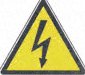 Tento symbol označuje, že spotřebič patří do třídy I: to znamená, že spotřebič má zástrčku, která obsahuje uzemňovací pól a měl by být používán pouze na uzemněných zásuvkách.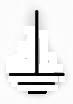 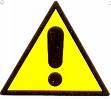 Varování: tento symbol upozorňuje uživatele na důležité pokyny, které si musí přečíst a dodržovat při používání výrobku.Varování: Hořlavé materiály. Dodržujte místní předpisy týkající se likvidace spotřebiče a hořlavého chladicího plynu, který obsahuje.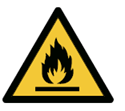 BEZPEČNOSTNÍ POKYNYNásledují důležité poznámky k instalaci, používání a k údržbě; uložte tento návod pro budoucí použití; používejte zařízení pouze podle této příručky; jakékoli jiné použití je považováno za nevhodné a nebezpečné; výrobce proto nemůže nést odpovědnost v případě škod způsobených nesprávným, nepřiměřeným použitím.Před použitím se ujistěte, že je zařízení nepoškozené; v případě pochybností se jej nepokoušejte používat a obraťte se na autorizované servisní středisko; nenechávejte obalové materiály (tj. plastové sáčky, polystyrenovou pěnu, hřebíky, sponky atd.) v dosahu dětí, protože jsou potenciálními zdroji nebezpečí; vždy mějte na paměti, že musí být shromažďovány odděleně.Ujistěte se, že informace uvedené na technickém štítku jsou slučitelné s informacemi o elektrické síti; instalace musí být provedena podle pokynů výrobce s ohledem na maximální výkon spotřebiče, jak je uvedeno na štítku; nesprávná instalace může způsobit škody na lidech, zvířatech nebo věcech, za které výrobce nemůže být považován za odpovědného.Je-li nutné používat adaptéry, více zásuvek nebo elektrických rozšíření, používejte pouze ty, které splňují bezpečnostní normy; v žádném případě nepřekračujte limity spotřeby energie uvedené na elektrickém adaptéru, jakož i maximální výkon zobrazený na více adaptérech.Nenechávejte přístroj zapojený; lépe vytáhněte zástrčku ze zásuvky, když zařízení nepoužíváte. Pokud ji necháte bez dozoru, vždy ji odpojte od napájení.Čištění by mělo být provedeno po odpojení přístroje.Pokud je přístroj mimo provoz a nechcete ho opravovat, musí být nefunkční odřezáním napájecího kabelu.- Nedovolte, aby se napájecí kabel přiblížil ostrým předmětům nebo se dostal do kontaktu s horkými povrchy; netahejte za něj, abyste odpojili zástrčku.- Nepoužívejte přístroj v případě poškození napájecího kabelu, zástrčky nebo v případě zkratu; produkt nechte opravit pouze v autorizovaném servisním středisku.- Přístroj neovládejte mokrýma rukama nebo bosýma nohama ani se ho nedotýkejte. Nevystavujte přístroj škodlivým povětrnostním podmínkám, jako je déšť, vlhkost, mráz atd. Vždy ji skladujte na suchém místě.- Tento přístroj mohou používat děti od 8 let a osoby se sníženými fyzickými, smyslovými nebo duševními schopnostmi nebo s nedostatkem zkušeností a znalostí, pokud obdržely dohled nebo pokyny týkající se bezpečného používání spotřebiče a pochopení s tím spojených nebezpečí; děti si nesmí hrát s přístrojem; čištění a údržbu uživatele nesmí být prováděna dětmi bez dozoru.- Děti si s přístrojem nesmí hrát.- Přístroj a jeho přívodní šňůru uchovávejte mimo dosah dětí mladších 8 let.Pokud je napájecí kabel poškozen nebo v případě poruchy nemanipuluje s přístrojem. Reparace musí být provedena výrobcem nebo servisním střediskem autorizovaným výrobcem. Nedodržení výše uvedeného může ohrozit bezpečnost přístroje a zrušit záruku.-  Tento spotřebič je určen k použití v domácnostech a podobných jako jsou: kuchyňské kouty pro zaměstnance v obchodech, kancelářích a jiných pracovních prostředích; klienty v hotelech, motelech a jiných obytných prostředích; zemědělské domy, nocleh se snídaní.-  Přístroj není určen k ovládání pomocí externího časovače nebo samostatného dálkového ovládání.-  Před každým použitím rozbalte napájecí kabel.-  Používejte pouze originální náhradní díly a příslušenství.-  Nepoužívejte v blízkosti hořlavých materiálů nebo pod jejich vlivem (jako jsou záclony), teplo, studené skvrny a pára.OBECNÉ POKYNYTato jednotka je automatickým výrobcem kostek ledu třídy I, používá se pouze k výrobě leduPřipojte zařízení ke kompatibilní zásuvce.Neponořujte přístroj do vody ani do jiné kapaliny.Po použití nebo před čištěním přístroj odpojte.Nezavřete větrací otvory a udržujte přístroj 8 cm od jiných předmětů, abyste zajistili uvolnění dobrého tepla. Aby nedošlo k úrazu elektrickým proudem, nelijte vodu na kabel, zástrčku a větrání.Nepoužívejte přístroj v blízkosti plamenů, plynu, hořlavých materiálů, varných desek nebo kamen.Nezapínejte často tlačítko napájení (dbejte na interval nejméně 5 minut), aby nedošlo k poškození kompresoru.  Před instalací příslušenství nezapínání napájení.Do přístroje neschováváte žádnou výbušnou látku ani hořlavé kapaliny, jako jsou pohonné hmoty.Používejte pouze vodu, která splňuje požadavky na pitíPoužití v okolí s teplotou mezi 10° a 43°Neuchovávejte v tomto přístroji výbušné látky, jako jsou aerosolové plechovky s hořlavým pohonem.UPOZORNĚNÍ: Nepoužívejte jiné typy elektrických spotřebičů uvnitř výrobníku ledu.UPOZORNĚNÍ: Nepoužívejte mechanická zařízení ani jiné prostředky k urychlení procesu odmrazování nebo odebírání ledu s jinými prostředky než které doporučuje výrobce.POPIS G20132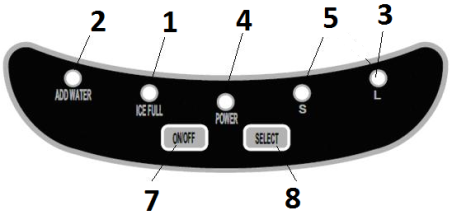 1. Led kontrolka plné nádoby ledu2. Kontrolka prázdné vody3. Velké kostky ledu4. Kontrolka POWER5. Malé kostky  ledu6. Víko7. Tlačítko ZAP/VYP 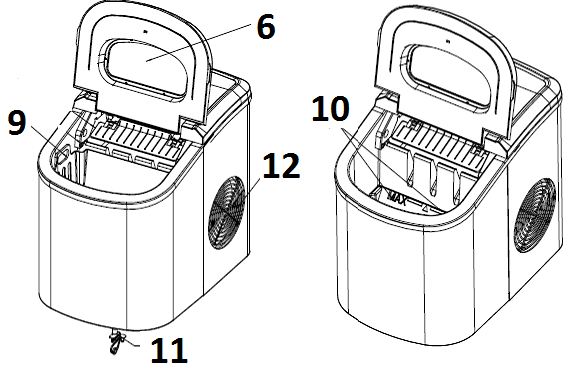 8. TLAČÍTKO SELECT 9. Nádoba na led10. Nádoba na vodu 11. Otvor pro odtok vody 12. Větrací otvoryPRVNÍ POUŽITÍPřed čištěním výrobníku ledu vypněte napájení. K otírání interiérů a exteriérů použijte měkkou tkaninu neutrálním čisticím prostředkem, a pak produkty a otřete výrobky do sucha.Nikdy nepoužívejte vroucí vodu nebo prací prášek a jiné látky, které mohou být škodlivé pro výrobky k mytí výrobníku ledu. DŮLEŽITÉ: Před použitím umístěte výrobníku ledu na rovný povrch po dobu nejméně 12 hodin, aby se olej obsažený v kompresoru mohl vypustit. Stejný postup by měl být dodržen vždy, když výrobníku ledu z jakéhokoli důvodu umístěn do nepřímé polohy.Použití-       Vyjměte nádobu na led (9). -     Naplňte nádobu na vodu (8) max. 2,2 litru pitné vody. Neplnit vodou nad úroveň MAX. Znovu umístěte nádobu na led.-       Připojte zástrčku k napájecímu zdroji. Kontrolka POWER (4) bliká.-       Stisknutím tlačítka ON/OFF (7) zahájíte výrobu. Stisknutím tlačítka SELECT (8) rozhodnete o velikosti kostek ledu.-       Led bude produkován automaticky. Chcete-li přístroj zastavit, můžete kdykoli stisknout tlačítko ON/OFF (7).-       Pokud se rozsvítí kontrolka nádoba plná ledu (1), přístroj se zastaví. Vyprázdněte nádobu na led a stiskněte tlačítko ON/OFF (7); zařízení se po několika minutách restartuje.-       Pokud se rozsvítí kontrolka prázdná voda (2), přístroj se zastaví. Naplňte přístroj pitnou vodou a stiskněte tlačítko ON/OFF (7); zařízení se po několika minutách restartuje.-       Před odpojením počkejte 2 minuty, než se v kompresoru uvolní tlaku a zcela se zastaví.-       Chcete-li odstranit veškerou vodu v nádobě na vodu, umístěte džbán pod vypouštěcí otvor (11) umístěný pod přístrojem a otevřete otvor sejmutím uzávěru. Nádobu vytřete suchým hadříkemČIŠTĚNÍUPOZORNĚNÍ: Před čištěním přístroj vždy odpojte od elektrické zásuvky.-   Neponořujte přístroj a napájecí kabel do vody.-   Vyčistěte exteriér, nepoužívejte abrazivní nebo agresivní čisticí prostředky. -  Tkanina by neměla být příliš mokrá, aby nedošlo k prosáknutí dovnitř přístroje, to by mohlo vážně poškodit jednotku. -  Nádobu na led (9) a lopatu opláchněte teplou vodou.TECHNICKÉ VLASTNOSTI·        Napájení: AC 230V ~ 50Hz, 100W·        Automatická výroba: 12Kg kostek/24 hodin ·        Možnost výběru velikosti kostek·       Plyn R600a, 21g